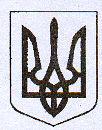 У К Р А Ї Н АЖовківська міська радаЛьвівського району Львівської областіВИКОНАВЧИЙ  КОМІТЕТРІШЕННЯвід 30.09.2021 року № 14	           м. ЖовкваПро надання згоди гр. Дмитроца П. В.на видачу дублікату свідоцтва про право власності на житловий будинок№ 38 по вул. Чорновола (колишнявул. Шкільна) в с. Сопошин	Розглянувши заяву гр. Дмитроци Павла Володимировича, жителя м. Жовква, вул. Яворницького №8/12 щодо надання дозволу на видачу дублікату свідоцтва про право власності на житловий будинок № 38 по вулиці Чорновола (колишня вул. Шкільна) в селі Сопошин, копію паспорта заявника, керуючись ст. 31 Закону України «Про місцеве самоврядування в Україні», виконавчий комітет  Жовківської міської радиВ И Р І Ш И В:1. Надати згоду на видачу дублікату свідоцтва про право власності на житловий будинок № 38 по вулиці Чорновола (колишня вул. Шкільна) в селі Сопошин у зв’язку із втратою оригіналу документа на ім’я бабусі В’язівської Ганни Григорівни.Міський голова				                                  Олег ВОЛЬСЬКИЙ